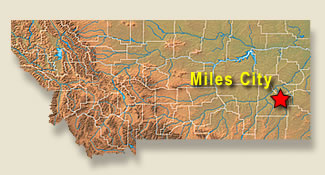 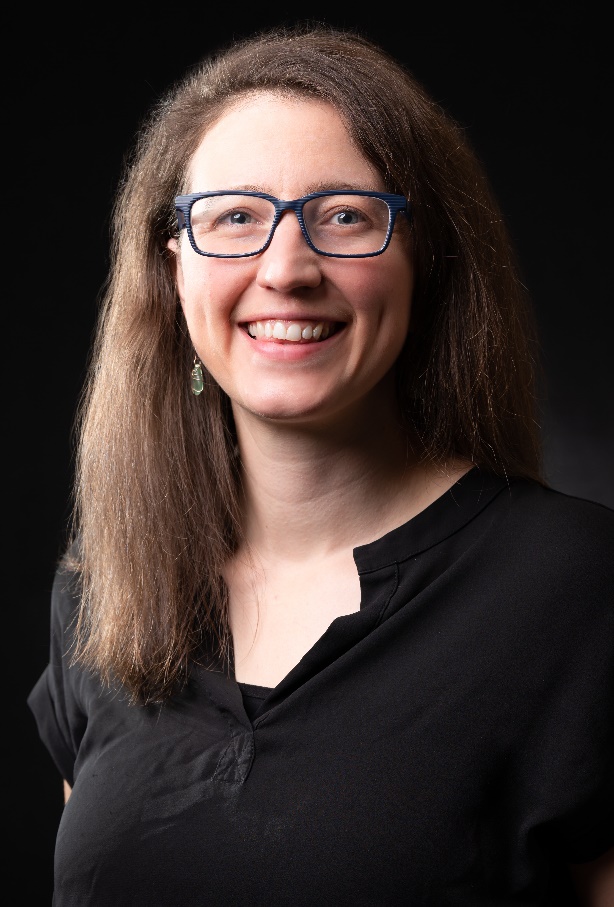 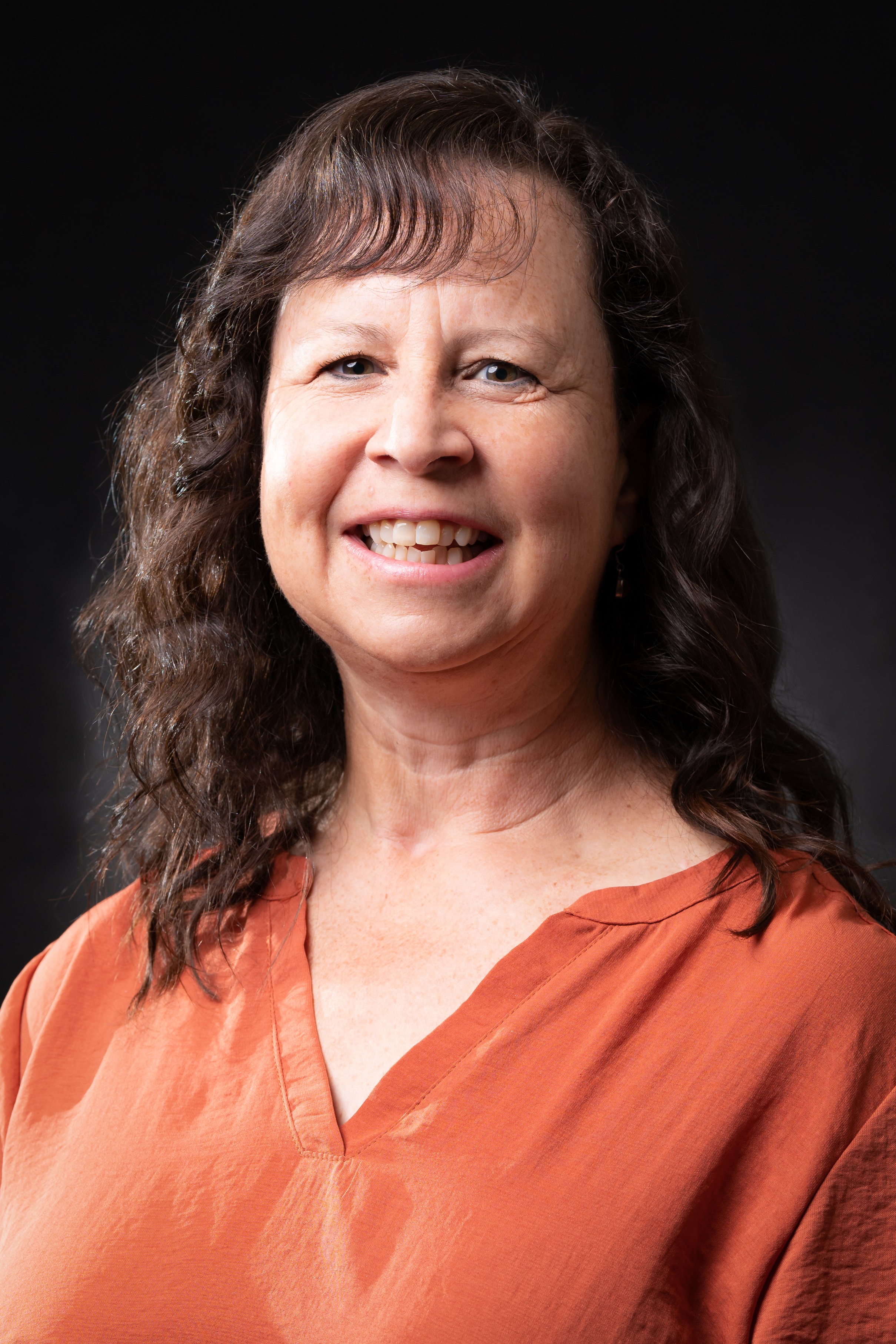 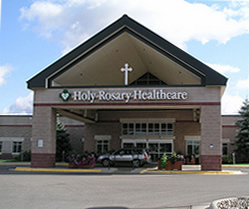 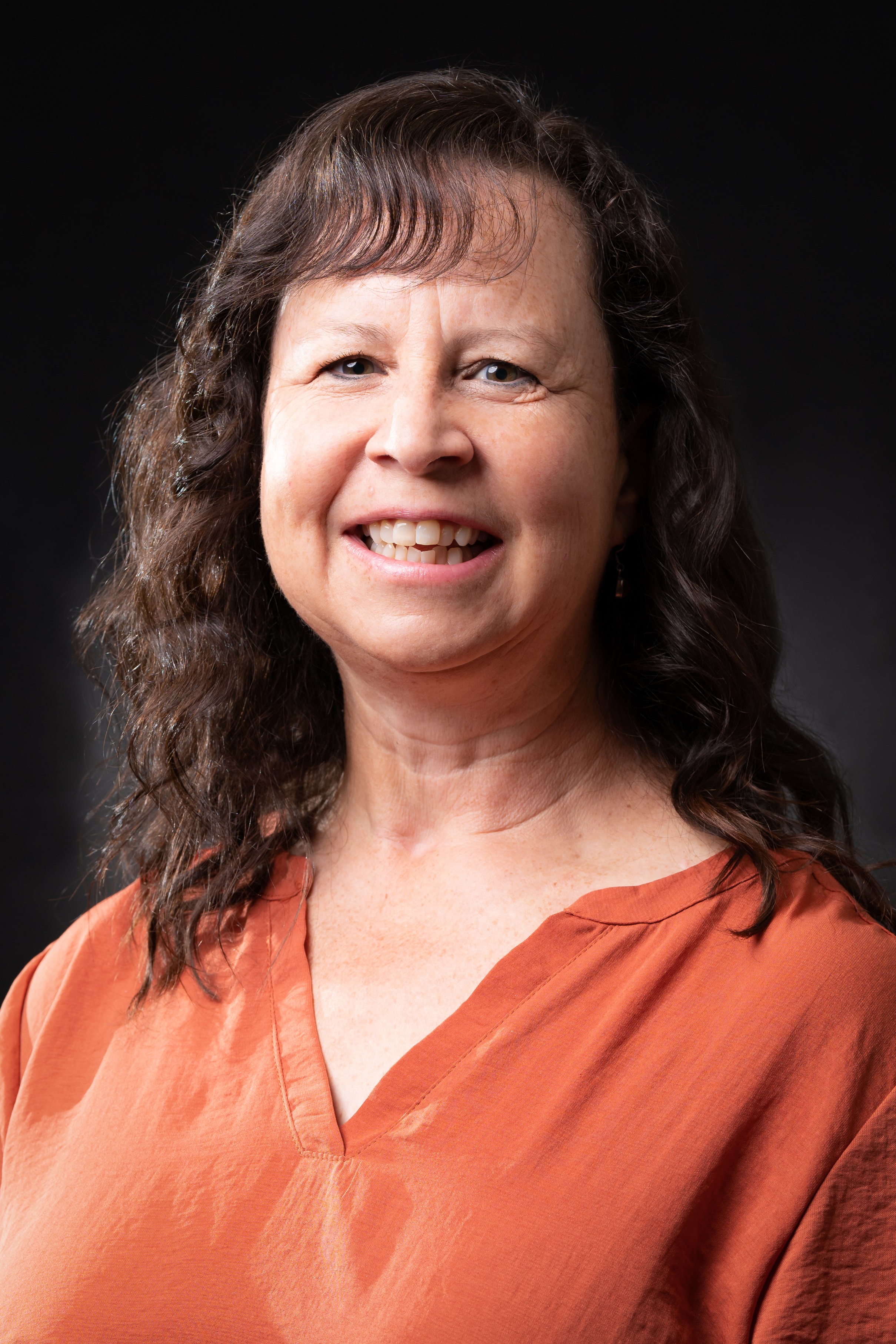 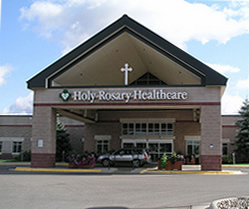 About Miles City:Miles City was, and sometimes still is – the real Frontier often referred to as the Paris of the West. August 1876 marks the end of thousands of years of wilderness history and the beginning of Wild West. Miles City was at the epicenter of this history and has been immortalized by authors and historic characters alike.Miles City offers a lifestyle that most people only dream about. It has become the perfect blend of “Old West” and “Up Scale”. We hold true to our roots in western culture, but we also possess the upgraded technology.Miles City is situated along the vast Montana plains and badlands, where the Yellowstone and Tongue rivers meet, Miles City still retains the air of an old Western town. With its weekly livestock auctions and its annual Bucking Horse Sale for rodeo breeders and stock buyers, the town is a great destination when planning your vacation travel. Make sure to stroll down the main street, where the 1950s come alive. Visit the 1930’s era high school as well as the saloon, renovated to its original 1900s style and the Range Riders Museum.Housing – please contact Jennifer Marsh - 406-233-700, jmarsh2@billingsclinic.orgRecreation:Outdoor activities in Miles City are abundant. Fishing, hunting, bird watching, rock collecting, golf, or just taking a walk along the river can all be done within minutes of Miles City.We also throw some great events here. The World-Famous Miles City Bucking Horse Sale makes Miles City the rodeo capital of the world each third full weekend in May. Throw in the Bluegrass Festival in September, The Christmas Stroll, and other cultural events and you will see that there is always something to do in Miles City.The Water Works Art Gallery also holds art and pottery classes. The Range Rider Museum hosts outdoor concerts during the summer. The community garden is located near the hospital. The Yellowstone River and Tongue River are both located just outside town-good for fishing, floating, boating, hiking. The 12-Mile Dam on the Tongue River is a good place for fishing, camping, floating. Spotted Eagle, a small lake on the edge of town is great for fishing, swimming, kayak, paddle boards—no motors allowed.
The Miles City Town & Country Club has a nice golf course. Go there in the winter for snowshoeing and cross-country skiing. The rowdy Bucking Horse Sale falls every year on the 3rd weekend in May. The Strawberry Hill Recreation Area just outside Miles City offers hiking, biking, sledding.
Barn Players is a local theater group that puts on about four fantastic plays a year.Nearby:
Fort Peck Lake (dammed up Missouri River) has two marinas, some cabins and lodging, many people own a cabin up there. While there, check out the Fort Peck Theatre and the visitor center. (About 2 hours)Medora, ND is a small touristy western town where Teddy Roosevelt lived. Nightly musical during the summer. Good viewing of buffalo, elk and wild horses. (About 2.5 hours)Slippery Ann Elk Refuge is on the Missouri River and is a great place to see hundreds of elk guaranteed (3 hours)Spearfish and Rapid City, SD offers lots of shopping and good eats. Mount Rushmore is there. Very fun area. (3.5 hours)Makoshika State Park in Glendive: dinosaur museums, camping, hiking, visitor center. (1 hour)Red Lodge, MT is a cute little mountain town. Lots of shops, skiing, camping, and hiking- the start of the Cooke City Highway to the east entrance of Yellowstone Park. (3 hours)Billings for big-city shopping and good food… Zoo, concerts. (2 hours)Big Horn Canyon – smaller than the Grand Canyon but amazing to see by boat (3 hours to the boat dock). Go there for fly-fishing on the Big Horn River below the dam. Cabins to rent or campgrounds available.Calypso Trail is a great outdoor hike with two rock bridges. (Near Terry, MT about 45 minutes)Beaver Creek Brewery in Wibaux, MT offers great food and local brews. (1 1/2 hours)Medicine Rock State Park, near Baker, MT, has huge sandstone rocks and offers camping spots and hiking trails (about 1 ½ hours)Little Bighorn Battlefield National Monument, Crow Agency. Custer Battlefield Reenactment of the Battle of the Little Bighorn every June. (2 ½ hours)Pompey’s Pillar-only physical evidence of Lewis and Clark’s journeyClimate:The average temperature in Miles City is 7.6 °C (46 °F) with an average temperature range of 33 °C. The highest monthly average high temperature is 32 °C (90 °F) in July. The lowest monthly average low temperature is -15 °C (5 °F) in January. Miles City receives an average of 309 mm (12.2 in) of rainfall per year, or 26 mm (1.0 in) per month. On average there are 86 days per year with more than 0.1 mm (0.004 in) of rainfall (precipitation) or 7.2 days with a quantity of rain, sleet, snow, etc. per month.The driest weather is in January, February, November & December when an average of 10 mm (0.4 in) of rainfall (precipitation) occurs. The wettest weather is in June when an average of 69 mm (2.7 in) of rainfall (precipitation) occurs across 11 days. The average annual relative humidity is 52.1% and the average monthly relative humidity ranges from 36% in July & August to 69% in January & December. Average sunlight hours in Miles City range between 4.0 hours per day in December and 12.5 hours per day in July. There are an average of 2891 hours of sunlight per year with an average of 7.9 hours of sunlight per day.